Sobre a Abertura da Piscina (Início das aulas de natação)プール開きについて  No	dia ( 　 日 ) do mês (   月 ) haverá a cerimônia de abertura da piscina (início da temporada de aulas de natação). Favor providenciar os ítens necessários.____月____ 日、プール開きを行います。準備をよろしくお願いします。Marcar nome em todos os pertences　記名について＊ No período das aulas de natação surgem muitos objetos perdidos. Favor colocar nome em todos os pertences da criança, inclusive nas roupas íntimas.＊ Escreva o nome da criança em um pano branco e costure na roupa de banho. ＊落とし物が多くなりますので、下着などすべての持ち物に、名前を書いてください＊白い布に名前を書いて、水着の（前面、背中、お尻）に縫いつけてください。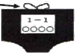 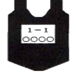 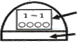 　　　　　　　　　　　　　　　　　　　　　　　　　　Escreva a série /sala/nome  também na toucaCosture o pano na parte 　　                 　　　　に縫い付ける。Cuidados　注意事項＊Mantenha as unhas dos pés e das mãos bem cortadas, e os cabelos e o corpo sempre limpinhos.＊Crianças com o cabelo comprido devem prender com elástico e colocar todo o cabelo dentro da touca de natação. Treine em casa.＊Deverá retirar curativos, emplastros, grampos, presilhas e outros antes de entrar na piscina.＊Trazer o material para a piscina mesmo no caso de chuva. Pode ser que entre depois da chuva parar.＊Quando estiver doente ou machucado, e não puder participar da aula de natação, avisar através do caderno de recados. ＊手足の爪を短く切り、髪の毛、体全体を清潔にしましょう。＊長い髪は、ゴムでしばり、自分で帽子の中に入れられるように練習しておきましょう。＊絆創膏、湿布類、ヘヤピンなどは、とってからプールに入ってください。＊雨天時もプールの用具を持たせてください。天気が回復したら水泳の授業を実施することがあります。＊けがや病気などで見学するときには、必ず連絡帳でお知らせください。traje de banho水着Meninos: Bermuda de banho azul marinhoMeninas: Maiô azul marinho　(pode ser do tipo conjunto: bermuda e regata) ＊Se já tiver um traje de banho de cor escura (azul marinho, azul, preto, etc.) poderá usar o que tem.＊Troque o cordão da bermuda de banho por um elástico para facilitar na hora de vestir e despir.男子：紺色の水泳パンツ ／ 女子：紺色の水着 （セパレート可）＊紺色、青、 黒系統のものであれば今まで使用していたもので構いません。＊男子の水着の紐は、脱ぎ着がしにくいので、ゴムに変えてください。toalha de banhoバスタオルNão tem modelo determinado (modelo livre)＊O tipo de toalha com elástico em um dos lados (tipo saia) é prático na hora de trocar de roupa. 特に規定はありません。＊片側にゴムがあるタイプのタオル（ラップタオル）が着替えのときに便利です。touca de banho帽子＊A cor da touca de natação é determinada para cada série. A touca da（   学年   ）série  é:  　　 学年色に〇をつける水泳帽子は、学年ごとに色が決まっています。（      ）年生は:赤 vermelho　　　黄色 amarelo　　  紺 azul marinho　　 ピンク rosa水色 azul claro       緑 verde                白 branco　　           オレンジ laranjabolsa de banhoバッグNão tem modelo determinado (modelo livre)Traga uma sacola plástica na bolsa, para colocar a roupa molhada.特に規定はありません。バックの中に、濡れた水着を入れるビニール袋を用意してください。